Wrocław, 20.07.2017 r.ZAPROSZENIE DO ZŁOŻENIA OFERTZamawiający, Uniwersytet Medyczny we Wrocławiu zaprasza Państwa do składania ofert w postępowaniu o wartości szacunkowej netto nieprzekraczającej równowartości kwoty 30 000,00 euro, którego przedmiotem są:Usługi kurierskie w obrocie zagranicznym, dotyczące przesyłek medycznych w badaniu BETA3_LVH (próbki z materiałem biologicznym), wymagających kontrolowanych warunków przewozu na potrzeby Uniwersytetu Medycznego we Wrocławiu.Kody 	CPV:  64120000-3 Usługi kurierskiePRZEDMIOT ZAMÓWIENIAPrzedmiotem zamówienia są usługi kurierskie w obrocie zagranicznym (Belgia), dotyczące przesyłek medycznych w badaniu BETA3_LVH (próbki z materiałem biologicznym), wymagające kontrolowanych warunków przewozu tj. kontrolowana temperatura, przewóz w suchym lodzie, w specjalnych opakowaniach, świadczone na potrzeby Uniwersytetu Medycznego we Wrocławiu w okresie 24 miesięcy od dnia podpisania umowy.Postępowanie prowadzone jest na rzecz projektu o akronimie BETA3_LVH, finansowanego 
z programu ramowego w zakresie badań naukowych i innowacji Unii Europejskiej ,,Horyzont 2020"Szczegółowy opis przedmiotu zamówienia stanowi załącznik nr 1 do Zaproszenia.TERMIN REALIZACJI PRZEDMIOTU ZAMÓWIENIA: Zamówienie będzie realizowane od dnia podpisania umowy do wyczerpania kwoty brutto oferty wybranej w postępowaniu, nie dłużej jednak niż w okresie 24 miesięcy od dnia podpisania umowy.ZAWARTOŚĆ OFERTY: Oferta cenowa Wykonawcy powinna zawierać:Wypełniony i podpisany Formularz ofertowy (zał. nr 2 do niniejszego Zaproszenia), SKŁADANIE OFERT Ofertę należy składać do dnia 28.07.2017 r. do godz. 11⁰⁰ w następujących formach:Listownie na adres: Zespół ds. Zamówień Publicznych UMW przy ul. Marcinkowskiego 2-6, 
50-368 Wrocław, pokój nr 3A 113.1 lub Faksem (71/ 784-00-44), lub Pocztą e-mail w formie pdf na adres: edyta.szyjkowska@umed.wroc.plKRYTERIA OCENY OFERTPrzy wyborze najkorzystniejszej oferty Zamawiający zastosuje następujące kryteria oceny ofert:                  *Ilość pkt. liczona do dwóch miejsc po przecinkuZamawiający udzieli zamówienia Wykonawcy, który:złożył ofertę, której treść odpowiada treści niniejszego Zapytania ofertowegouzyska najwyższą ilość punktów.  Załączniki do zapytania ofertowego:Szczegółowy opis przedmiotu zamówieniaFormularz ofertowyProjekt umowy                                                                                                 Z upoważnienia Rektora Z-ca Kanclerza ds. Logistyki UMWmgr Jacek CzajkaZałącznik nr 1 do Zaproszenia   SZCZEGÓŁOWY OPIS PRZEDMIOTU ZAMÓWIENIADostawa przesyłek medycznych wymagających kontrolowanych warunków przewozu do Belgii (Bruksela). Przesyłki odbierane będą bezpośrednio z Klinik Kardiologii w 4 Wojskowym Szpitalu Klinicznym
z Polikliniką SP ZOZ, ul. Rudolfa Weigla 5, 50-981 Wrocław.            Wykonawca dostarczy specjalne opakowania do przewozu przesyłek medycznych w tym suchy lód lub inne materiały chłodzące (zgodnie ze zgłoszonym przez Zamawiającego zapotrzebowaniem na materiały)Zapewnienie opcji doręczenia przesypki do 9:00 i/lub 12:00 godziny dnia następnego.Wykonawca będzie odpowiadał za zorganizowanie i załatwienie, w razie potrzeby, niezbędnych formalności celnych, przy czym Zamawiający jest  zobowiązany do dostarczenia pełnej dokumentacji do odpraw celnych. Zamawiający wyda wymagane pełnomocnictwa dla Wykonawcy do czynności prawnych w jego imieniu , związanych z odprawą celną Średnia liczba przewidywanych przesyłek - 3 rocznie.Wykonawca w okresie obowiązywania umowy będzie świadczył usługi będące przedmiotem zamówienia sukcesywnie, w ilościach wynikających z bieżących potrzeb Zamawiającego stosownie do zapotrzebowania jednostek zgłaszanych przez pracowników Zamawiającego.Ilości nadawanych przesyłek, określonych w zał. nr 2 do Zaproszenia, są ilościami szacunkowymi.Koszt nadawania przesyłek określany będzie na podstawie cen jednostkowych podanych 
w Formularzu ofertowym Wykonawcy (zał. nr 2 do Zaproszenia)Załącznik nr 2 do Zaproszenia   FORMULARZ OFERTOWY1. Zarejestrowana nazwa Wykonawcy: ..............................................................................................................................................2. Adres Wykonawcy: ..............................................................................................................................................3. Nazwiska osób po stronie oferenta uprawnionych do reprezentowania Wykonawcy przy sporządzaniu niniejszej oferty: .......................................................................................................................................NIP....................................... Regon.......................................  telefon ....................................faks ...................................... e-mail ....................................... www. .....................................Oferujemy wykonanie przedmiotu zamówienia pn.: Usługi kurierskie w obrocie zagranicznym, dotyczące przesyłek medycznych w badaniu BETA3_LVH (próbki z materiałem biologicznym), wymagających kontrolowanych warunków przewozu na potrzeby Uniwersytetu Medycznego we Wrocławiu.Tabela nr 1*Łączna wartość brutto zawiera wszelkie koszty realizacji przedmiotowego postępowania w tym 
w szczególności: opłata paliwowa, specjalne opakowania do przewozu przesyłek medycznych w tym suchy lód lub inne materiały chłodzące oraz inne opłaty związane z realizacją przedmiotowego zamówienia.Oświadczam, że spełniam wszystkie warunki określone w Zaproszeniu.Oświadczam, że zapoznałem się z treścią projektu umowy i akceptuję jego postanowienia. Oświadczam, że jestem związany niniejszą ofertą  przez okres 30 dni od dnia upływu terminu składania ofert. Data    ……………………….                                                               Podpis i pieczęć Wykonawcy                                                                                                  ……………………………………………….Załącznik nr 3 do Zapytania Ofertowego  Umowa Nr UMW /AZ / W – ……. / 17sporządzona w dniu ……….2017 r. pomiędzy:UNIWERSYTETEM   MEDYCZNYM we Wrocławiu Wybrzeże L. Pasteura 1, 50-367 Wrocławtelefon: 71/784-10-02			faks: 71/784-00-07 NIP: 896-000-57-79 			REGON: 000288981który reprezentuje: ……………………………………………… zwanym dalej „Zamawiającym”a:……………………………………………………………..zwanym dalej „Wykonawcą”który reprezentuje: ………………………………następującej treści:§ 1Przedmiot umowy:Na podstawie postępowania nr UMW/AZ/W–……/17, w którym, zgodnie z art. 4 pkt. 8 ustawy 
z dnia 29 stycznia 2004 r. Prawo zamówień publicznych (tekst jedn. – Dz. U. z 2015 r., poz. 2164, 
z późn. zm.) przepisów ustawy nie stosuje się do zamówień o wartości nieprzekraczającej równowartości 30 000,00 EUR, Zamawiający zleca Wykonawcy Usługi kurierskie w obrocie zagranicznym, dotyczące przesyłek medycznych w badaniu BETA3_LVH (próbki z materiałem biologicznym), wymagających kontrolowanych warunków przewozu na potrzeby Uniwersytetu Medycznego we Wrocławiu, zwane dalej „przedmiotem umowy” i szczegółowo opisane 
w załączniku nr 1  do umowy.Wykonawca zobowiązuje się do wykonania przedmiotu umowy, zgodnie z zaleceniami Zamawiającego.Wykonawca ma być wpisany do rejestru operatorów pocztowych, potwierdzających uprawnienie świadczenia usług kurierskich.Przesyłki kurierskie będą odbierane przez uprawnionego przedstawiciela Wykonawcy, zwanego dalej 
„kurierem”, w punktach administracyjnych wyznaczonych przez Zamawiającego.Przesyłki będą podlegały obligatoryjnemu ubezpieczeniu według stawek obowiązujących 
u Wykonawcy, z opcją ubezpieczenia dodatkowego. § 2Termin realizacji umowyUmowa obowiązuje od dnia podpisania umowy do dnia udzielenia zamówienia łącznie na kwotę nie większą niż 5 889,51 PLN wybranej w postępowaniu, jednak nie dłużej niż 24 miesiące.Wykonawca będzie realizował dostawy przedmiotu umowy w ilościach wynikających z bieżących potrzeb Zamawiającego§ 3Cena przedmiotu umowy:Załącznik nr 2 do niniejszej umowy zawiera cennik usług kurierskich, których prognozowana do zamówienia ilość, wyceniona przez Wykonawcę w złożonej ofercie wynosi netto: ………………….. PLN, brutto: ………………… PLN (słownie: ……………………………………………. PLN).Za zrealizowany przedmiot umowy Wykonawca będzie wystawiał faktury według cen jednostkowych podanych w załączniku 2 do niniejszej umowy.Faktura za zrealizowany przedmiotu umowy zostanie wystawiona na adres: Uniwersytet Medyczny we Wrocławiu Wybrzeże L. Pasteura 1, 50-367 Wrocław, NIP 896-000-57-79.Wykonawca zrzeka się wszelkich roszczeń z tytułu nie wykorzystania w trakcie trwania umowy  prognozowanych ilości określonych w załączniku nr 2 do Umowy.§ 4ZapłataWykonawca za świadczone usługi będzie wystawiał faktury VAT w okresach rozliczeniowych równych - jednego miesiąca kalendarzowego.Podstawą do naliczenia należności za wykonanie usług będzie suma opłat za przesyłki faktycznie nadane i zwrócone, na podstawie dokumentów nadawczych i oddawczych.Płatność, o której mowa w ust. 2, będzie dokonana przelewem na konto Wykonawcy, wskazane 
w fakturze, w terminie 21 dni od daty dostarczenia przez Wykonawcę prawidłowo wystawionej faktury do Katedry Chorób Serca Uniwersytetu Medycznego we Wrocławiu przy ul. Rudolfa Weigla 5, 53-114 Wrocław i pod warunkiem potwierdzenia zgodności z zamówieniem przez upoważnionego pracownika jednostki Uniwersytetu Medycznego we Wrocławiu.Zamawiający zobowiązuje się do zapłaty faktury na rachunek bankowy wskazany przez Wykonawcę.Za datę zapłaty przyjmuje się datę obciążenia konta Zamawiającego. § 5Reklamacja :Wykonawca zapewnia możliwość zgłaszania przez Zamawiającego reklamacji przesyłki lub faktury 
w dni robocze w godz. 8-16 faksem na nr tel........lub e-mailem na adres...............................................................Wykonawca zapewnia możliwość rozstrzygnięcia reklamacji przesyłki lub faktury w terminie 30 dni od daty jej  zgłoszenia przez Zamawiającego. Zgłoszenie reklamacji przesyłki powinno nastąpić nie później niż w terminie 21 dni od daty planowanego doręczenia przesyłki.§ 6Odstąpienie od umowyKażda ze Stron może odstąpić od umowy z przyczyn, za które odpowiedzialność ponosi druga Strona, i zażądać zapłaty kary umownej w wysokości 20 % wartości przedmiotu umowy.Stronom przysługuje prawo odstąpienia od umowy wyłącznie w przypadkach przewidzianych we właściwych przepisach prawa lub w niniejszej umowie.Zamawiającemu przysługuje prawo odstąpienia od umowy w następujących sytuacjach:w razie zaistnienia istotnej zmiany okoliczności powodującej, że wykonanie umowy nie leży 
w interesie publicznym, czego nie można było przewidzieć w chwili zawarcia umowy, lub dalsze wykonywanie umowy może zagrozić istotnemu interesowi bezpieczeństwa państwa lub bezpieczeństwu publicznemu, zamawiający może odstąpić od umowy w terminie 30 dni od dnia powzięcia wiadomości o tych okolicznościach,otwarcia likwidacji Wykonawcy,zajęcia majątku Wykonawcy,niewywiązywania się przez Wykonawcę z realizacji przedmiotu umowy.Wykonawcy przysługuje prawo odstąpienia od umowy w szczególności, jeżeli Zamawiający nie wywiązuje się z obowiązku zapłaty faktury mimo dodatkowego wezwania, w terminie jednego miesiąca od upływu terminu zapłaty rachunku, określonego w niniejszej umowie.Odstąpienie od umowy z jakiejkolwiek przyczyny przez którąkolwiek ze Stron winno być złożone na piśmie i nie powoduje skutków wstecz od dnia odstąpienia. W szczególności pozostają w mocy zobowiązania Stron z tytułu gwarancji, kar umownych i prawa żądania odszkodowania za nienależyte wykonanie umowy.Jeżeli szkoda przewyższa wysokość kary umownej, Stronie uprawnionej przysługuje roszczenie o zapłatę odszkodowania uzupełniającego do wysokości poniesionej szkody.Wykonawca wyraża zgodę na potrącenie kar umownych z przysługującego mu wynagrodzenia.§ 6Postanowienia końcoweWykonawca  zobowiązany  jest  do  zachowania w   tajemnicy   wszystkich   informacji   uzyskanych w związku wykonaniem przedmiotu umowy oraz do nieudostępniania osobom trzecim przekazanych mu przez Zamawiającego materiałów i dokumentów.Wszelkie zmiany umowy dla swej ważności wymagają zgody obu stron i zachowania formy pisemnej pod rygorem nieważności. W sprawach nieuregulowanych umową stosuje się przepisy kodeksu cywilnego i innych obowiązujących przepisów prawa.Spory mogące powstać przy wykonywaniu niniejszej umowy, nierozwiązane polubownie przez strony, będą rozstrzygane przez Sąd powszechny właściwy miejscowo dla Zamawiającego.Do bezpośredniej współpracy w ramach wykonania niniejszej umowy upoważnieni są:- ze strony Wykonawcy:       ……………………………………………………………. - ze strony Zamawiającego:  …………………………………………………………… Umowę sporządzono w czterech jednobrzmiących egzemplarzach, trzy dla Zamawiającego i jeden dla Wykonawcy.Załączniki do umowy:Szczegółowy opis przedmiotu zamówieniaFormularz ofertowyWYKONAWCA								ZAMAWIAJĄCYData: ………………………….50-367 Wrocław, Wybrzeże L. Pasteura 1Zespół ds. Zamówień Publicznych UMWul. Marcinkowskiego 2-6, 50-368 Wrocławfaks 71 / 784-00-44e-mail: edyta.szyjkowska@umed.wroc.pl 50-367 Wrocław, Wybrzeże L. Pasteura 1Zespół ds. Zamówień Publicznych UMWul. Marcinkowskiego 2-6, 50-368 Wrocławfaks 71 / 784-00-44e-mail: edyta.szyjkowska@umed.wroc.pl Lp.KRYTERIAWAGA%Ilośćpkt.Sposób oceny: wzory, uzyskaneinformacje mające wpływ na ocenę  1Cena realizacji zamówienia100100                    Najniższa cena ofertyIlość pkt.  = --------------------------  x 100                    Cena oferty badanej    Przesyłki kurierskie zagraniczne do BelgiiPrzesyłki kurierskie zagraniczne do BelgiiL.p.RodzajWagaSzacunkowa ilość 
w okresie 24 miesięcyCena jednostkowa netto PLNCena jednostkowa brutto PLNkol. 5+7Podatek VAT %Łączna wartość netto PLNkol. 4x5Łączna wartość brutto PLNkol. 7+8Termin dostarczenia123456789101przesyłka medycznado 1 kg22przesyłka medycznaod 1 kg do 5 kg23przesyłka medycznaod 5 kg do 10 kg24Razem:5Słownie brutto: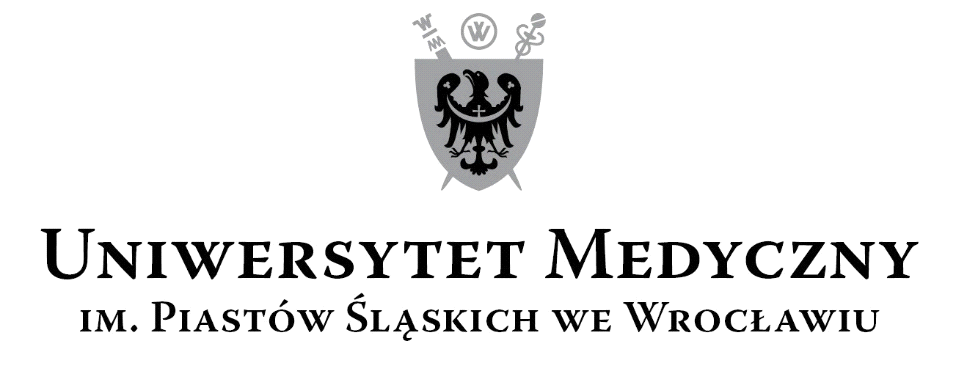 